Erasmus+ ProgrammeKey Action 1 
 Mobility for learners and staff 
Higher Education Student and Staff MobilityInter-institutional agreement 2019-2020between programme countriesThe institutions named below agree to cooperate for the exchange of students and/or staff in the context of the Erasmus+ programme. They commit to respect the quality requirements of the Erasmus Charter for Higher Education in all aspects related to the organisation and management of the mobility, in particular the recognition of the credits awarded to students by the partner institution.Information about higher education institutionsB.	Mobility numbers per academic yearThe partners commit to amend the table below in case of changes in the mobility data by no later than the end of January in the preceding academic year.]C.	Recommended language skillsThe sending institution, following agreement with the receiving institution, is responsible for providing support to its nominated candidates so that they can have the recommended language skills at the start of the study or teaching period:
For more details on the language of instruction recommendations, see the course catalogue of each institution [Links provided on the first page].D.	Additional requirementsD  BAMBERG01: Due to its infrastructure, Bamberg is unfortunately not suitable for special needs students/staff.E.	Calendar1.	Applications/information on nominated students must reach the receiving institution by: [* to be adapted in case of a trimester system]2.	The receiving institution will send its decision within the following time frame:DBAMBERG01: CZPRAHA10: within 4 weeks.4.	Termination of the agreement A termination of the agreement can only be decided in mutual agreementF.	InformationGrading systems of the institutionsVisaThe sending and receiving institutions will provide assistance, when required, in securing visas for incoming and outbound mobile participants, according to the requirements of the Erasmus Charter for Higher Education.Information and assistance can be provided by the following contact points and information sources:3.	InsuranceThe sending and receiving institutions will provide assistance in obtaining insurance for incoming and outbound mobile participants, according to the requirements of the Erasmus Charter for Higher Education.The receiving institution will inform mobile participants of cases in which insurance cover is not automatically provided. Information and assistance can be provided by the following contact points and information sources:4.	HousingThe receiving institution will guide incoming mobile participants in finding accommodation, according to the requirements of the Erasmus Charter for Higher Education.Information and assistance can be provided by the following persons and information sources:G.	SIGNATURES OF THE INSTITUTIONS (legal representatives)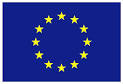 Name of the institution(and department, where relevant)Erasmus codeContact details(email, phone)Website(eg. of the course catalogue)CZECH TECHNICAL UNIVERSITY IN PRAGUE (CTU)Masaryk Institute of Advanced StudiesCZ PRAHA10Erasmus Institutional Coordinator: 
Mrs. Dana Mrkvickova, Rectorate of CTU / Jugoslávských partyzánů 1580/3, 160 00, Praha 6 / A 801, T: +xxxxxxxxxxxxx, E: xxxxxxxxxxxxxxxxxxxxxx 
Faculty coordinator:
Mr. Jan Vlachý, MIAS School of Business, Kolejní 2637/2a, Prague 6
T: xxxxxxxxxxxxxhttps://international.cvut.czUniversity of BambergD BAMBERG01Institutional Coordinator: Dr. Andreas Weihe, Institutional CoordinatorPhone: + xxxxxxxxxxxxx
E-mail: xxxxxxxxxxxxxAlexandra Wolf, Dr. Welcome CenterPhone: + xxxxxxxxxxxxxE-mail: xxxxxxxxxxxxxhttps://www.uni-bamberg.de/enhttps://www.uni-bamberg.de/en/auslandsamt/welcome-center-for-internationally-mobile-scholars/FROM[Erasmus code of the sending institution]TO[Erasmus code of the receiving institution]Subject area code
* 
[ISCED]Subject area name
* 
Study cycle
[short cycle, 1st , 2nd or 3rd]
*Number of student mobility periodsNumber of student mobility periodsFROM[Erasmus code of the sending institution]TO[Erasmus code of the receiving institution]Subject area code
* 
[ISCED]Subject area name
* 
Study cycle
[short cycle, 1st , 2nd or 3rd]
*Student Mobility for Studies[number of students/total number of months of the study periods *]Student Mobility for Traineeships
*
FROM[Erasmus code of the sending institution]TO[Erasmus code of the receiving institution]Subject area code
* 
[ISCED]Subject area name
* 
Number of staff mobility periodsNumber of staff mobility periodsFROM[Erasmus code of the sending institution]TO[Erasmus code of the receiving institution]Subject area code
* 
[ISCED]Subject area name
* 
Staff Mobility for Teaching

[total number of  days of teaching periods or average duration *]Staff Mobility for Training
*
CZPRAHA10DBAMBERG0104.1/0311/0532Business and Administration/Economics/
Geography 2 places (2 days minimum)2 places (2 days minimum)DBAMBERG01CZPRAHA1004.1/0311/0532Business and Administration/Economics/
Geography2 places (2 days minimum)2 places (2 days minimum) Receiving institution

[Erasmus code]Optional: Subject area Language
of instruction 1Language
of instruction 2Recommended language of instruction levelRecommended language of instruction levelReceiving institution

[Erasmus code]Optional: Subject area Language
of instruction 1Language
of instruction 2Student Mobility for Studies[Minimum recommended level: B1]Staff Mobility for Teaching[Minimum recommended level: B2]DBAMBERG0104.1/0311/
0532           German          English                     B2                     B2                   04.1/0311/
0532           German          English                     B2                     B2                   04.1/0311/
0532           German          English                     B2                     B2                   04.1/0311/
0532           German          English                     B2                     B2                   04.1/0311/
0532           German          English                     B2                     B2                   CZPRAHA1004.1/0311/
0532           English   Czech       B2         B2Receiving institution[Erasmus code]Autumn term*[month]Spring term*[month]Institution 
[Erasmus code]Contact details(email, phone)Website for informationCZPRAHA10Ms.  Lucie Bílová
T: + xxxxxxxxxxxxxwww.cvut.cz/incomers/erasmus-exchange/visa DBAMBERG01Alexandra Wolf, Dr. Martin Rehfeldt + xxxxxxxxxxxxx
xxxxxxxxxxxxxhttps://www.uni-bamberg.de/en/research/services-for-scholars/welcome-center-for-internationally-mobile-scholars/visa-and-entry-formalities/Institution 
[Erasmus code]Contact details(email, phone)Website for informationCZ Praha10Ms.  Lucie Bílová
T: xxxxxxxxxxxxxwww.cvut.cz/incomers/erasmus-exchange/checklistD BAMBERG01Alexandra Wolf, Dr. Martin Rehfeldt + xxxxxxxxxxxxx
xxxxxxxxxxxxxhttps://www.uni-bamberg.de/en/research/services-for-scholars/welcome-center-for-internationally-mobile-scholars/insurances/Institution 
[Erasmus code]Contact details(email, phone)Website for informationCZ Praha10Ms.  Lucie Bílová
T: + xxxxxxxxxxxxxwww.cvut.cz/incomers/erasmus-exchange D BAMBERG01Alexandra Wolf, Dr. Martin Rehfeldt + xxxxxxxxxxxxx
xxxxxxxxxxxxxhttps://www.uni-bamberg.de/en/auslandsamt/welcome-center-for-internationally-mobile-scholars/finding-living-accommodations/Institution [Erasmus code]Name, functionDateSignatureCZPRAHA10Doc. Ing. Jan Vlachý, Ph.D.
Vice-dean for international cooperationD  BAMBERG01Dr. Andreas Weihe, Institutional Coordinator